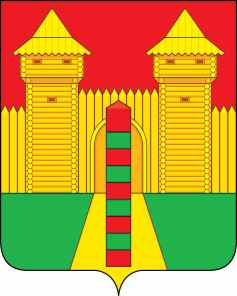 АДМИНИСТРАЦИЯ  МУНИЦИПАЛЬНОГО  ОБРАЗОВАНИЯ «ШУМЯЧСКИЙ   РАЙОН» СМОЛЕНСКОЙ  ОБЛАСТИПОСТАНОВЛЕНИЕот 14.03.2022г. № 108          п. ШумячиВ соответствии с Положением «О Почётной грамоте Администрации                            муниципального образования «Шумячский район» Смоленской области»,                        утвержденным постановлением Администрации муниципального образования                 «Шумячский район» Смоленской области от 08.07.2010г. № 106 (в редакции                        постановления Администрации муниципального образования «Шумячский район» Смоленской области от 28.02.2018г. № 82), на основании ходатайства директора МБУК «Шумячская ЦКС»  Т.П. Бештэйновой от 09.03.2022г. № 34 Администрация муниципального образования «Шумячский район»                            Смоленской областиП О С Т А Н О В Л Я Е Т:Наградить Почётной грамотой Администрации муниципального образования «Шумячский район» Смоленской области Кухаренко Юлию Владимировну,                       художественного руководителя Шумячского РДК МБУК «Шумячская ЦКС» за                   многолетний добросовестный труд, безупречное исполнение должностных                            обязанностей, профессионализм, творческую инициативу, внедрение новых форм              работы и в связи с профессиональным праздником Днем работника культуры.Глава муниципального образования«Шумячский район» Смоленской области                                                А.Н. ВасильевО награждении Почётной грамотой  Администрации муниципального      образования «Шумячский район» Смоленской области Ю.В. Кухаренко                     